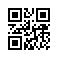 Strana:  1 z Strana:  1 z 22222Odběratel:Odběratel:Odběratel:Odběratel:Odběratel:Odběratel:Ústav živočišné fyziologie a genetiky AV ČR, v.v.i.
Rumburská 89
277 21 LIBĚCHOV
Česká republikaÚstav živočišné fyziologie a genetiky AV ČR, v.v.i.
Rumburská 89
277 21 LIBĚCHOV
Česká republikaÚstav živočišné fyziologie a genetiky AV ČR, v.v.i.
Rumburská 89
277 21 LIBĚCHOV
Česká republikaÚstav živočišné fyziologie a genetiky AV ČR, v.v.i.
Rumburská 89
277 21 LIBĚCHOV
Česká republikaÚstav živočišné fyziologie a genetiky AV ČR, v.v.i.
Rumburská 89
277 21 LIBĚCHOV
Česká republikaÚstav živočišné fyziologie a genetiky AV ČR, v.v.i.
Rumburská 89
277 21 LIBĚCHOV
Česká republikaÚstav živočišné fyziologie a genetiky AV ČR, v.v.i.
Rumburská 89
277 21 LIBĚCHOV
Česká republikaÚstav živočišné fyziologie a genetiky AV ČR, v.v.i.
Rumburská 89
277 21 LIBĚCHOV
Česká republikaÚstav živočišné fyziologie a genetiky AV ČR, v.v.i.
Rumburská 89
277 21 LIBĚCHOV
Česká republikaÚstav živočišné fyziologie a genetiky AV ČR, v.v.i.
Rumburská 89
277 21 LIBĚCHOV
Česká republikaÚstav živočišné fyziologie a genetiky AV ČR, v.v.i.
Rumburská 89
277 21 LIBĚCHOV
Česká republikaÚstav živočišné fyziologie a genetiky AV ČR, v.v.i.
Rumburská 89
277 21 LIBĚCHOV
Česká republikaPID:PID:PID:PID:PID:UZFG2022-4153UZFG2022-4153UZFG2022-4153UZFG2022-4153UZFG2022-4153UZFG2022-4153UZFG2022-4153Odběratel:Odběratel:Odběratel:Ústav živočišné fyziologie a genetiky AV ČR, v.v.i.
Rumburská 89
277 21 LIBĚCHOV
Česká republikaÚstav živočišné fyziologie a genetiky AV ČR, v.v.i.
Rumburská 89
277 21 LIBĚCHOV
Česká republikaÚstav živočišné fyziologie a genetiky AV ČR, v.v.i.
Rumburská 89
277 21 LIBĚCHOV
Česká republikaÚstav živočišné fyziologie a genetiky AV ČR, v.v.i.
Rumburská 89
277 21 LIBĚCHOV
Česká republikaÚstav živočišné fyziologie a genetiky AV ČR, v.v.i.
Rumburská 89
277 21 LIBĚCHOV
Česká republikaÚstav živočišné fyziologie a genetiky AV ČR, v.v.i.
Rumburská 89
277 21 LIBĚCHOV
Česká republikaÚstav živočišné fyziologie a genetiky AV ČR, v.v.i.
Rumburská 89
277 21 LIBĚCHOV
Česká republikaÚstav živočišné fyziologie a genetiky AV ČR, v.v.i.
Rumburská 89
277 21 LIBĚCHOV
Česká republikaÚstav živočišné fyziologie a genetiky AV ČR, v.v.i.
Rumburská 89
277 21 LIBĚCHOV
Česká republikaÚstav živočišné fyziologie a genetiky AV ČR, v.v.i.
Rumburská 89
277 21 LIBĚCHOV
Česká republikaÚstav živočišné fyziologie a genetiky AV ČR, v.v.i.
Rumburská 89
277 21 LIBĚCHOV
Česká republikaÚstav živočišné fyziologie a genetiky AV ČR, v.v.i.
Rumburská 89
277 21 LIBĚCHOV
Česká republikaPID:PID:PID:PID:PID:UZFG2022-4153UZFG2022-4153UZFG2022-4153UZFG2022-4153UZFG2022-4153UZFG2022-4153UZFG2022-41532214046022140460Odběratel:Odběratel:Odběratel:Ústav živočišné fyziologie a genetiky AV ČR, v.v.i.
Rumburská 89
277 21 LIBĚCHOV
Česká republikaÚstav živočišné fyziologie a genetiky AV ČR, v.v.i.
Rumburská 89
277 21 LIBĚCHOV
Česká republikaÚstav živočišné fyziologie a genetiky AV ČR, v.v.i.
Rumburská 89
277 21 LIBĚCHOV
Česká republikaÚstav živočišné fyziologie a genetiky AV ČR, v.v.i.
Rumburská 89
277 21 LIBĚCHOV
Česká republikaÚstav živočišné fyziologie a genetiky AV ČR, v.v.i.
Rumburská 89
277 21 LIBĚCHOV
Česká republikaÚstav živočišné fyziologie a genetiky AV ČR, v.v.i.
Rumburská 89
277 21 LIBĚCHOV
Česká republikaÚstav živočišné fyziologie a genetiky AV ČR, v.v.i.
Rumburská 89
277 21 LIBĚCHOV
Česká republikaÚstav živočišné fyziologie a genetiky AV ČR, v.v.i.
Rumburská 89
277 21 LIBĚCHOV
Česká republikaÚstav živočišné fyziologie a genetiky AV ČR, v.v.i.
Rumburská 89
277 21 LIBĚCHOV
Česká republikaÚstav živočišné fyziologie a genetiky AV ČR, v.v.i.
Rumburská 89
277 21 LIBĚCHOV
Česká republikaÚstav živočišné fyziologie a genetiky AV ČR, v.v.i.
Rumburská 89
277 21 LIBĚCHOV
Česká republikaÚstav živočišné fyziologie a genetiky AV ČR, v.v.i.
Rumburská 89
277 21 LIBĚCHOV
Česká republikaPID:PID:PID:PID:PID:UZFG2022-4153UZFG2022-4153UZFG2022-4153UZFG2022-4153UZFG2022-4153UZFG2022-4153UZFG2022-41532214046022140460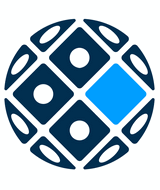 Ústav živočišné fyziologie a genetiky AV ČR, v.v.i.
Rumburská 89
277 21 LIBĚCHOV
Česká republikaÚstav živočišné fyziologie a genetiky AV ČR, v.v.i.
Rumburská 89
277 21 LIBĚCHOV
Česká republikaÚstav živočišné fyziologie a genetiky AV ČR, v.v.i.
Rumburská 89
277 21 LIBĚCHOV
Česká republikaÚstav živočišné fyziologie a genetiky AV ČR, v.v.i.
Rumburská 89
277 21 LIBĚCHOV
Česká republikaÚstav živočišné fyziologie a genetiky AV ČR, v.v.i.
Rumburská 89
277 21 LIBĚCHOV
Česká republikaÚstav živočišné fyziologie a genetiky AV ČR, v.v.i.
Rumburská 89
277 21 LIBĚCHOV
Česká republikaÚstav živočišné fyziologie a genetiky AV ČR, v.v.i.
Rumburská 89
277 21 LIBĚCHOV
Česká republikaÚstav živočišné fyziologie a genetiky AV ČR, v.v.i.
Rumburská 89
277 21 LIBĚCHOV
Česká republikaÚstav živočišné fyziologie a genetiky AV ČR, v.v.i.
Rumburská 89
277 21 LIBĚCHOV
Česká republikaÚstav živočišné fyziologie a genetiky AV ČR, v.v.i.
Rumburská 89
277 21 LIBĚCHOV
Česká republikaÚstav živočišné fyziologie a genetiky AV ČR, v.v.i.
Rumburská 89
277 21 LIBĚCHOV
Česká republikaÚstav živočišné fyziologie a genetiky AV ČR, v.v.i.
Rumburská 89
277 21 LIBĚCHOV
Česká republikaSmlouva:Smlouva:Smlouva:Smlouva:Smlouva:REG-58-2022REG-58-2022REG-58-2022REG-58-2022REG-58-2022REG-58-2022REG-58-20222214046022140460Ústav živočišné fyziologie a genetiky AV ČR, v.v.i.
Rumburská 89
277 21 LIBĚCHOV
Česká republikaÚstav živočišné fyziologie a genetiky AV ČR, v.v.i.
Rumburská 89
277 21 LIBĚCHOV
Česká republikaÚstav živočišné fyziologie a genetiky AV ČR, v.v.i.
Rumburská 89
277 21 LIBĚCHOV
Česká republikaÚstav živočišné fyziologie a genetiky AV ČR, v.v.i.
Rumburská 89
277 21 LIBĚCHOV
Česká republikaÚstav živočišné fyziologie a genetiky AV ČR, v.v.i.
Rumburská 89
277 21 LIBĚCHOV
Česká republikaÚstav živočišné fyziologie a genetiky AV ČR, v.v.i.
Rumburská 89
277 21 LIBĚCHOV
Česká republikaÚstav živočišné fyziologie a genetiky AV ČR, v.v.i.
Rumburská 89
277 21 LIBĚCHOV
Česká republikaÚstav živočišné fyziologie a genetiky AV ČR, v.v.i.
Rumburská 89
277 21 LIBĚCHOV
Česká republikaÚstav živočišné fyziologie a genetiky AV ČR, v.v.i.
Rumburská 89
277 21 LIBĚCHOV
Česká republikaÚstav živočišné fyziologie a genetiky AV ČR, v.v.i.
Rumburská 89
277 21 LIBĚCHOV
Česká republikaÚstav živočišné fyziologie a genetiky AV ČR, v.v.i.
Rumburská 89
277 21 LIBĚCHOV
Česká republikaÚstav živočišné fyziologie a genetiky AV ČR, v.v.i.
Rumburská 89
277 21 LIBĚCHOV
Česká republika2214046022140460Ústav živočišné fyziologie a genetiky AV ČR, v.v.i.
Rumburská 89
277 21 LIBĚCHOV
Česká republikaÚstav živočišné fyziologie a genetiky AV ČR, v.v.i.
Rumburská 89
277 21 LIBĚCHOV
Česká republikaÚstav živočišné fyziologie a genetiky AV ČR, v.v.i.
Rumburská 89
277 21 LIBĚCHOV
Česká republikaÚstav živočišné fyziologie a genetiky AV ČR, v.v.i.
Rumburská 89
277 21 LIBĚCHOV
Česká republikaÚstav živočišné fyziologie a genetiky AV ČR, v.v.i.
Rumburská 89
277 21 LIBĚCHOV
Česká republikaÚstav živočišné fyziologie a genetiky AV ČR, v.v.i.
Rumburská 89
277 21 LIBĚCHOV
Česká republikaÚstav živočišné fyziologie a genetiky AV ČR, v.v.i.
Rumburská 89
277 21 LIBĚCHOV
Česká republikaÚstav živočišné fyziologie a genetiky AV ČR, v.v.i.
Rumburská 89
277 21 LIBĚCHOV
Česká republikaÚstav živočišné fyziologie a genetiky AV ČR, v.v.i.
Rumburská 89
277 21 LIBĚCHOV
Česká republikaÚstav živočišné fyziologie a genetiky AV ČR, v.v.i.
Rumburská 89
277 21 LIBĚCHOV
Česká republikaÚstav živočišné fyziologie a genetiky AV ČR, v.v.i.
Rumburská 89
277 21 LIBĚCHOV
Česká republikaÚstav živočišné fyziologie a genetiky AV ČR, v.v.i.
Rumburská 89
277 21 LIBĚCHOV
Česká republikaČíslo účtu:Číslo účtu:Číslo účtu:Číslo účtu:Číslo účtu:2214046022140460Ústav živočišné fyziologie a genetiky AV ČR, v.v.i.
Rumburská 89
277 21 LIBĚCHOV
Česká republikaÚstav živočišné fyziologie a genetiky AV ČR, v.v.i.
Rumburská 89
277 21 LIBĚCHOV
Česká republikaÚstav živočišné fyziologie a genetiky AV ČR, v.v.i.
Rumburská 89
277 21 LIBĚCHOV
Česká republikaÚstav živočišné fyziologie a genetiky AV ČR, v.v.i.
Rumburská 89
277 21 LIBĚCHOV
Česká republikaÚstav živočišné fyziologie a genetiky AV ČR, v.v.i.
Rumburská 89
277 21 LIBĚCHOV
Česká republikaÚstav živočišné fyziologie a genetiky AV ČR, v.v.i.
Rumburská 89
277 21 LIBĚCHOV
Česká republikaÚstav živočišné fyziologie a genetiky AV ČR, v.v.i.
Rumburská 89
277 21 LIBĚCHOV
Česká republikaÚstav živočišné fyziologie a genetiky AV ČR, v.v.i.
Rumburská 89
277 21 LIBĚCHOV
Česká republikaÚstav živočišné fyziologie a genetiky AV ČR, v.v.i.
Rumburská 89
277 21 LIBĚCHOV
Česká republikaÚstav živočišné fyziologie a genetiky AV ČR, v.v.i.
Rumburská 89
277 21 LIBĚCHOV
Česká republikaÚstav živočišné fyziologie a genetiky AV ČR, v.v.i.
Rumburská 89
277 21 LIBĚCHOV
Česká republikaÚstav živočišné fyziologie a genetiky AV ČR, v.v.i.
Rumburská 89
277 21 LIBĚCHOV
Česká republikaPeněžní ústav:Peněžní ústav:Peněžní ústav:Peněžní ústav:Peněžní ústav:2214046022140460Ústav živočišné fyziologie a genetiky AV ČR, v.v.i.
Rumburská 89
277 21 LIBĚCHOV
Česká republikaÚstav živočišné fyziologie a genetiky AV ČR, v.v.i.
Rumburská 89
277 21 LIBĚCHOV
Česká republikaÚstav živočišné fyziologie a genetiky AV ČR, v.v.i.
Rumburská 89
277 21 LIBĚCHOV
Česká republikaÚstav živočišné fyziologie a genetiky AV ČR, v.v.i.
Rumburská 89
277 21 LIBĚCHOV
Česká republikaÚstav živočišné fyziologie a genetiky AV ČR, v.v.i.
Rumburská 89
277 21 LIBĚCHOV
Česká republikaÚstav živočišné fyziologie a genetiky AV ČR, v.v.i.
Rumburská 89
277 21 LIBĚCHOV
Česká republikaÚstav živočišné fyziologie a genetiky AV ČR, v.v.i.
Rumburská 89
277 21 LIBĚCHOV
Česká republikaÚstav živočišné fyziologie a genetiky AV ČR, v.v.i.
Rumburská 89
277 21 LIBĚCHOV
Česká republikaÚstav živočišné fyziologie a genetiky AV ČR, v.v.i.
Rumburská 89
277 21 LIBĚCHOV
Česká republikaÚstav živočišné fyziologie a genetiky AV ČR, v.v.i.
Rumburská 89
277 21 LIBĚCHOV
Česká republikaÚstav živočišné fyziologie a genetiky AV ČR, v.v.i.
Rumburská 89
277 21 LIBĚCHOV
Česká republikaÚstav živočišné fyziologie a genetiky AV ČR, v.v.i.
Rumburská 89
277 21 LIBĚCHOV
Česká republika22140460221404602214046022140460Dodavatel:Dodavatel:Dodavatel:Dodavatel:Dodavatel:Dodavatel:Dodavatel:2214046022140460DIČ:DIČ:DIČ:CZ67985904CZ67985904CZ67985904CZ67985904Dodavatel:Dodavatel:Dodavatel:Dodavatel:Dodavatel:Dodavatel:Dodavatel:2214046022140460DIČ:DIČ:DIČ:CZ67985904CZ67985904CZ67985904CZ67985904IČ:IČ:0564110105641101056411010564110105641101DIČ:DIČ:CZ05641101CZ05641101CZ05641101CZ05641101CZ056411012214046022140460IČ:IČ:IČ:67985904679859046798590467985904IČ:IČ:0564110105641101056411010564110105641101DIČ:DIČ:CZ05641101CZ05641101CZ05641101CZ05641101CZ056411012214046022140460IČ:IČ:IČ:679859046798590467985904679859042214046022140460IČ:IČ:IČ:679859046798590467985904679859042214046022140460IČ:IČ:IČ:6798590467985904679859046798590422140460221404602214046022140460Konečný příjemce:Konečný příjemce:Konečný příjemce:Konečný příjemce:Konečný příjemce:Konečný příjemce:Konečný příjemce:Konečný příjemce:Konečný příjemce:Konečný příjemce:221404602214046022140460221404602214046022140460Platnost objednávky do:Platnost objednávky do:Platnost objednávky do:Platnost objednávky do:Platnost objednávky do:Platnost objednávky do:Platnost objednávky do:Platnost objednávky do:31.12.202231.12.202231.12.202231.12.2022Termín dodání:Termín dodání:Termín dodání:Termín dodání:Termín dodání:Termín dodání:Termín dodání:31.12.202231.12.202231.12.202231.12.2022Forma úhrady:Forma úhrady:Forma úhrady:Forma úhrady:Forma úhrady:Forma úhrady:Forma úhrady:PříkazemPříkazemPříkazemPříkazemForma úhrady:Forma úhrady:Forma úhrady:Forma úhrady:Forma úhrady:Forma úhrady:Forma úhrady:PříkazemPříkazemPříkazemPříkazemForma úhrady:Forma úhrady:Forma úhrady:Forma úhrady:Forma úhrady:Forma úhrady:Forma úhrady:PříkazemPříkazemPříkazemPříkazemTermín úhrady:Termín úhrady:Termín úhrady:Termín úhrady:Termín úhrady:Termín úhrady:Termín úhrady:Při fakturaci vždy uvádějte číslo objednávky. Při fakturaci vždy uvádějte číslo objednávky. Při fakturaci vždy uvádějte číslo objednávky. Při fakturaci vždy uvádějte číslo objednávky. Při fakturaci vždy uvádějte číslo objednávky. Při fakturaci vždy uvádějte číslo objednávky. Při fakturaci vždy uvádějte číslo objednávky. Při fakturaci vždy uvádějte číslo objednávky. Při fakturaci vždy uvádějte číslo objednávky. Při fakturaci vždy uvádějte číslo objednávky. Při fakturaci vždy uvádějte číslo objednávky. Při fakturaci vždy uvádějte číslo objednávky. Při fakturaci vždy uvádějte číslo objednávky. Při fakturaci vždy uvádějte číslo objednávky. Při fakturaci vždy uvádějte číslo objednávky. Při fakturaci vždy uvádějte číslo objednávky. Při fakturaci vždy uvádějte číslo objednávky. Při fakturaci vždy uvádějte číslo objednávky. Při fakturaci vždy uvádějte číslo objednávky. Při fakturaci vždy uvádějte číslo objednávky. Při fakturaci vždy uvádějte číslo objednávky. Při fakturaci vždy uvádějte číslo objednávky. Při fakturaci vždy uvádějte číslo objednávky. Při fakturaci vždy uvádějte číslo objednávky. Při fakturaci vždy uvádějte číslo objednávky. Při fakturaci vždy uvádějte číslo objednávky. Při fakturaci vždy uvádějte číslo objednávky. Překlad dokumentů k žádosti OP JAKPřeklad dokumentů k žádosti OP JAKPřeklad dokumentů k žádosti OP JAKPřeklad dokumentů k žádosti OP JAKPřeklad dokumentů k žádosti OP JAKPřeklad dokumentů k žádosti OP JAKPřeklad dokumentů k žádosti OP JAKPřeklad dokumentů k žádosti OP JAKPřeklad dokumentů k žádosti OP JAKPřeklad dokumentů k žádosti OP JAKPřeklad dokumentů k žádosti OP JAKPřeklad dokumentů k žádosti OP JAKPřeklad dokumentů k žádosti OP JAKPřeklad dokumentů k žádosti OP JAKPřeklad dokumentů k žádosti OP JAKPřeklad dokumentů k žádosti OP JAKPřeklad dokumentů k žádosti OP JAKPřeklad dokumentů k žádosti OP JAKPřeklad dokumentů k žádosti OP JAKPřeklad dokumentů k žádosti OP JAKPřeklad dokumentů k žádosti OP JAKPřeklad dokumentů k žádosti OP JAKPřeklad dokumentů k žádosti OP JAKPřeklad dokumentů k žádosti OP JAKPřeklad dokumentů k žádosti OP JAKPřeklad dokumentů k žádosti OP JAKPřeklad dokumentů k žádosti OP JAKPoložkaPoložkaPoložkaPoložkaPoložkaPoložkaPoložkaPoložkaPoložkaPoložkaPoložkaPoložkaPoložkaPoložkaPoložkaPoložkaPoložkaPoložkaPoložkaPoložkaPoložkaPoložkaPoložkaPoložkaPoložkaPoložkaPoložkaPoložkaReferenční čísloReferenční čísloReferenční čísloReferenční čísloReferenční čísloMnožstvíMnožstvíMnožstvíMJMJMJMJMJMJCena/MJ vč. DPHCena/MJ vč. DPHCena/MJ vč. DPHCena/MJ vč. DPHCena/MJ vč. DPHCelkem vč. DPHCelkem vč. DPHCelkem vč. DPHCelkem vč. DPHCelkem vč. DPHCelkem vč. DPHCelkem vč. DPHCelkem vč. DPHCelkem vč. DPHPřeklad_Gender_Studie proveditelnostiPřeklad_Gender_Studie proveditelnostiPřeklad_Gender_Studie proveditelnostiPřeklad_Gender_Studie proveditelnostiPřeklad_Gender_Studie proveditelnostiPřeklad_Gender_Studie proveditelnostiPřeklad_Gender_Studie proveditelnostiPřeklad_Gender_Studie proveditelnostiPřeklad_Gender_Studie proveditelnostiPřeklad_Gender_Studie proveditelnostiPřeklad_Gender_Studie proveditelnostiPřeklad_Gender_Studie proveditelnostiPřeklad_Gender_Studie proveditelnostiPřeklad_Gender_Studie proveditelnostiPřeklad_Gender_Studie proveditelnostiPřeklad_Gender_Studie proveditelnostiPřeklad_Gender_Studie proveditelnostiPřeklad_Gender_Studie proveditelnostiPřeklad_Gender_Studie proveditelnostiPřeklad_Gender_Studie proveditelnostiPřeklad_Gender_Studie proveditelnostiPřeklad_Gender_Studie proveditelnostiPřeklad_Gender_Studie proveditelnostiPřeklad_Gender_Studie proveditelnostiPřeklad_Gender_Studie proveditelnostiPřeklad_Gender_Studie proveditelnostiPřeklad_Gender_Studie proveditelnostiPřeklad_Gender_Studie proveditelnostiPřeklad_5. PROFIL ŽADATELE A PARTNERŮPřeklad_5. PROFIL ŽADATELE A PARTNERŮPřeklad_5. PROFIL ŽADATELE A PARTNERŮPřeklad_5. PROFIL ŽADATELE A PARTNERŮPřeklad_5. PROFIL ŽADATELE A PARTNERŮPřeklad_5. PROFIL ŽADATELE A PARTNERŮPřeklad_5. PROFIL ŽADATELE A PARTNERŮPřeklad_5. PROFIL ŽADATELE A PARTNERŮPřeklad_5. PROFIL ŽADATELE A PARTNERŮPřeklad_5. PROFIL ŽADATELE A PARTNERŮPřeklad_5. PROFIL ŽADATELE A PARTNERŮPřeklad_5. PROFIL ŽADATELE A PARTNERŮPřeklad_5. PROFIL ŽADATELE A PARTNERŮPřeklad_5. PROFIL ŽADATELE A PARTNERŮPřeklad_5. PROFIL ŽADATELE A PARTNERŮPřeklad_5. PROFIL ŽADATELE A PARTNERŮPřeklad_5. PROFIL ŽADATELE A PARTNERŮPřeklad_5. PROFIL ŽADATELE A PARTNERŮPřeklad_5. PROFIL ŽADATELE A PARTNERŮPřeklad_5. PROFIL ŽADATELE A PARTNERŮPřeklad_5. PROFIL ŽADATELE A PARTNERŮPřeklad_5. PROFIL ŽADATELE A PARTNERŮPřeklad_5. PROFIL ŽADATELE A PARTNERŮPřeklad_5. PROFIL ŽADATELE A PARTNERŮPřeklad_5. PROFIL ŽADATELE A PARTNERŮPřeklad_5. PROFIL ŽADATELE A PARTNERŮPřeklad_5. PROFIL ŽADATELE A PARTNERŮPřeklad_5. PROFIL ŽADATELE A PARTNERŮPřeklad_Doplnění kapitoly Gender_VUTPřeklad_Doplnění kapitoly Gender_VUTPřeklad_Doplnění kapitoly Gender_VUTPřeklad_Doplnění kapitoly Gender_VUTPřeklad_Doplnění kapitoly Gender_VUTPřeklad_Doplnění kapitoly Gender_VUTPřeklad_Doplnění kapitoly Gender_VUTPřeklad_Doplnění kapitoly Gender_VUTPřeklad_Doplnění kapitoly Gender_VUTPřeklad_Doplnění kapitoly Gender_VUTPřeklad_Doplnění kapitoly Gender_VUTPřeklad_Doplnění kapitoly Gender_VUTPřeklad_Doplnění kapitoly Gender_VUTPřeklad_Doplnění kapitoly Gender_VUTPřeklad_Doplnění kapitoly Gender_VUTPřeklad_Doplnění kapitoly Gender_VUTPřeklad_Doplnění kapitoly Gender_VUTPřeklad_Doplnění kapitoly Gender_VUTPřeklad_Doplnění kapitoly Gender_VUTPřeklad_Doplnění kapitoly Gender_VUTPřeklad_Doplnění kapitoly Gender_VUTPřeklad_Doplnění kapitoly Gender_VUTPřeklad_Doplnění kapitoly Gender_VUTPřeklad_Doplnění kapitoly Gender_VUTPřeklad_Doplnění kapitoly Gender_VUTPřeklad_Doplnění kapitoly Gender_VUTPřeklad_Doplnění kapitoly Gender_VUTPřeklad_Doplnění kapitoly Gender_VUTPřeklad_ISAB_SPPřeklad_ISAB_SPPřeklad_ISAB_SPPřeklad_ISAB_SPPřeklad_ISAB_SPPřeklad_ISAB_SPPřeklad_ISAB_SPPřeklad_ISAB_SPPřeklad_ISAB_SPPřeklad_ISAB_SPPřeklad_ISAB_SPPřeklad_ISAB_SPPřeklad_ISAB_SPPřeklad_ISAB_SPPřeklad_ISAB_SPPřeklad_ISAB_SPPřeklad_ISAB_SPPřeklad_ISAB_SPPřeklad_ISAB_SPPřeklad_ISAB_SPPřeklad_ISAB_SPPřeklad_ISAB_SPPřeklad_ISAB_SPPřeklad_ISAB_SPPřeklad_ISAB_SPPřeklad_ISAB_SPPřeklad_ISAB_SPPřeklad_ISAB_SPKorektura_Feasibility_study FINAL ENG_ vědecké textyKorektura_Feasibility_study FINAL ENG_ vědecké textyKorektura_Feasibility_study FINAL ENG_ vědecké textyKorektura_Feasibility_study FINAL ENG_ vědecké textyKorektura_Feasibility_study FINAL ENG_ vědecké textyKorektura_Feasibility_study FINAL ENG_ vědecké textyKorektura_Feasibility_study FINAL ENG_ vědecké textyKorektura_Feasibility_study FINAL ENG_ vědecké textyKorektura_Feasibility_study FINAL ENG_ vědecké textyKorektura_Feasibility_study FINAL ENG_ vědecké textyKorektura_Feasibility_study FINAL ENG_ vědecké textyKorektura_Feasibility_study FINAL ENG_ vědecké textyKorektura_Feasibility_study FINAL ENG_ vědecké textyKorektura_Feasibility_study FINAL ENG_ vědecké textyKorektura_Feasibility_study FINAL ENG_ vědecké textyKorektura_Feasibility_study FINAL ENG_ vědecké textyKorektura_Feasibility_study FINAL ENG_ vědecké textyKorektura_Feasibility_study FINAL ENG_ vědecké textyKorektura_Feasibility_study FINAL ENG_ vědecké textyKorektura_Feasibility_study FINAL ENG_ vědecké textyKorektura_Feasibility_study FINAL ENG_ vědecké textyKorektura_Feasibility_study FINAL ENG_ vědecké textyKorektura_Feasibility_study FINAL ENG_ vědecké textyKorektura_Feasibility_study FINAL ENG_ vědecké textyKorektura_Feasibility_study FINAL ENG_ vědecké textyKorektura_Feasibility_study FINAL ENG_ vědecké textyKorektura_Feasibility_study FINAL ENG_ vědecké textyKorektura_Feasibility_study FINAL ENG_ vědecké textyPřeklad_15.ROZPOČETPřeklad_15.ROZPOČETPřeklad_15.ROZPOČETPřeklad_15.ROZPOČETPřeklad_15.ROZPOČETPřeklad_15.ROZPOČETPřeklad_15.ROZPOČETPřeklad_15.ROZPOČETPřeklad_15.ROZPOČETPřeklad_15.ROZPOČETPřeklad_15.ROZPOČETPřeklad_15.ROZPOČETPřeklad_15.ROZPOČETPřeklad_15.ROZPOČETPřeklad_15.ROZPOČETPřeklad_15.ROZPOČETPřeklad_15.ROZPOČETPřeklad_15.ROZPOČETPřeklad_15.ROZPOČETPřeklad_15.ROZPOČETPřeklad_15.ROZPOČETPřeklad_15.ROZPOČETPřeklad_15.ROZPOČETPřeklad_15.ROZPOČETPřeklad_15.ROZPOČETPřeklad_15.ROZPOČETPřeklad_15.ROZPOČETPřeklad_15.ROZPOČETPřeklad_8. MANAGEMENT PROJEKTUPřeklad_8. MANAGEMENT PROJEKTUPřeklad_8. MANAGEMENT PROJEKTUPřeklad_8. MANAGEMENT PROJEKTUPřeklad_8. MANAGEMENT PROJEKTUPřeklad_8. MANAGEMENT PROJEKTUPřeklad_8. MANAGEMENT PROJEKTUPřeklad_8. MANAGEMENT PROJEKTUPřeklad_8. MANAGEMENT PROJEKTUPřeklad_8. MANAGEMENT PROJEKTUPřeklad_8. MANAGEMENT PROJEKTUPřeklad_8. MANAGEMENT PROJEKTUPřeklad_8. MANAGEMENT PROJEKTUPřeklad_8. MANAGEMENT PROJEKTUPřeklad_8. MANAGEMENT PROJEKTUPřeklad_8. MANAGEMENT PROJEKTUPřeklad_8. MANAGEMENT PROJEKTUPřeklad_8. MANAGEMENT PROJEKTUPřeklad_8. MANAGEMENT PROJEKTUPřeklad_8. MANAGEMENT PROJEKTUPřeklad_8. MANAGEMENT PROJEKTUPřeklad_8. MANAGEMENT PROJEKTUPřeklad_8. MANAGEMENT PROJEKTUPřeklad_8. MANAGEMENT PROJEKTUPřeklad_8. MANAGEMENT PROJEKTUPřeklad_8. MANAGEMENT PROJEKTUPřeklad_8. MANAGEMENT PROJEKTUPřeklad_8. MANAGEMENT PROJEKTUPřeklad_Agilní Ganttův diagram_UZFG_OPJAKPřeklad_Agilní Ganttův diagram_UZFG_OPJAKPřeklad_Agilní Ganttův diagram_UZFG_OPJAKPřeklad_Agilní Ganttův diagram_UZFG_OPJAKPřeklad_Agilní Ganttův diagram_UZFG_OPJAKPřeklad_Agilní Ganttův diagram_UZFG_OPJAKPřeklad_Agilní Ganttův diagram_UZFG_OPJAKPřeklad_Agilní Ganttův diagram_UZFG_OPJAKPřeklad_Agilní Ganttův diagram_UZFG_OPJAKPřeklad_Agilní Ganttův diagram_UZFG_OPJAKPřeklad_Agilní Ganttův diagram_UZFG_OPJAKPřeklad_Agilní Ganttův diagram_UZFG_OPJAKPřeklad_Agilní Ganttův diagram_UZFG_OPJAKPřeklad_Agilní Ganttův diagram_UZFG_OPJAKPřeklad_Agilní Ganttův diagram_UZFG_OPJAKPřeklad_Agilní Ganttův diagram_UZFG_OPJAKPřeklad_Agilní Ganttův diagram_UZFG_OPJAKPřeklad_Agilní Ganttův diagram_UZFG_OPJAKPřeklad_Agilní Ganttův diagram_UZFG_OPJAKPřeklad_Agilní Ganttův diagram_UZFG_OPJAKPřeklad_Agilní Ganttův diagram_UZFG_OPJAKPřeklad_Agilní Ganttův diagram_UZFG_OPJAKPřeklad_Agilní Ganttův diagram_UZFG_OPJAKPřeklad_Agilní Ganttův diagram_UZFG_OPJAKPřeklad_Agilní Ganttův diagram_UZFG_OPJAKPřeklad_Agilní Ganttův diagram_UZFG_OPJAKPřeklad_Agilní Ganttův diagram_UZFG_OPJAKPřeklad_Agilní Ganttův diagram_UZFG_OPJAKPřeklad_interdisciplinární_v2_revEno1612 MBDec19.22Překlad_interdisciplinární_v2_revEno1612 MBDec19.22Překlad_interdisciplinární_v2_revEno1612 MBDec19.22Překlad_interdisciplinární_v2_revEno1612 MBDec19.22Překlad_interdisciplinární_v2_revEno1612 MBDec19.22Překlad_interdisciplinární_v2_revEno1612 MBDec19.22Překlad_interdisciplinární_v2_revEno1612 MBDec19.22Překlad_interdisciplinární_v2_revEno1612 MBDec19.22Překlad_interdisciplinární_v2_revEno1612 MBDec19.22Překlad_interdisciplinární_v2_revEno1612 MBDec19.22Překlad_interdisciplinární_v2_revEno1612 MBDec19.22Překlad_interdisciplinární_v2_revEno1612 MBDec19.22Překlad_interdisciplinární_v2_revEno1612 MBDec19.22Překlad_interdisciplinární_v2_revEno1612 MBDec19.22Překlad_interdisciplinární_v2_revEno1612 MBDec19.22Překlad_interdisciplinární_v2_revEno1612 MBDec19.22Překlad_interdisciplinární_v2_revEno1612 MBDec19.22Překlad_interdisciplinární_v2_revEno1612 MBDec19.22Překlad_interdisciplinární_v2_revEno1612 MBDec19.22Překlad_interdisciplinární_v2_revEno1612 MBDec19.22Překlad_interdisciplinární_v2_revEno1612 MBDec19.22Překlad_interdisciplinární_v2_revEno1612 MBDec19.22Překlad_interdisciplinární_v2_revEno1612 MBDec19.22Překlad_interdisciplinární_v2_revEno1612 MBDec19.22Překlad_interdisciplinární_v2_revEno1612 MBDec19.22Překlad_interdisciplinární_v2_revEno1612 MBDec19.22Překlad_interdisciplinární_v2_revEno1612 MBDec19.22Překlad_interdisciplinární_v2_revEno1612 MBDec19.22DPHDPHDPHDPHDPHDPHDPHDPHDPHDPHDPHDPHDPHDPHDPHDPHDPHDPHDPHDPHDPHDPHDPHDPHDPHDPHDPHDPHDatum vystavení:Datum vystavení:Datum vystavení:Datum vystavení:Datum vystavení:Datum vystavení:22.12.202222.12.202222.12.2022Interní údaje objednatele : 811000 \ 100 \ 000007= režie správní \ 0820   Deník: 14 \ NEINVESTICE - REŽIEInterní údaje objednatele : 811000 \ 100 \ 000007= režie správní \ 0820   Deník: 14 \ NEINVESTICE - REŽIEInterní údaje objednatele : 811000 \ 100 \ 000007= režie správní \ 0820   Deník: 14 \ NEINVESTICE - REŽIEInterní údaje objednatele : 811000 \ 100 \ 000007= režie správní \ 0820   Deník: 14 \ NEINVESTICE - REŽIEInterní údaje objednatele : 811000 \ 100 \ 000007= režie správní \ 0820   Deník: 14 \ NEINVESTICE - REŽIEInterní údaje objednatele : 811000 \ 100 \ 000007= režie správní \ 0820   Deník: 14 \ NEINVESTICE - REŽIEInterní údaje objednatele : 811000 \ 100 \ 000007= režie správní \ 0820   Deník: 14 \ NEINVESTICE - REŽIEInterní údaje objednatele : 811000 \ 100 \ 000007= režie správní \ 0820   Deník: 14 \ NEINVESTICE - REŽIEInterní údaje objednatele : 811000 \ 100 \ 000007= režie správní \ 0820   Deník: 14 \ NEINVESTICE - REŽIEInterní údaje objednatele : 811000 \ 100 \ 000007= režie správní \ 0820   Deník: 14 \ NEINVESTICE - REŽIEInterní údaje objednatele : 811000 \ 100 \ 000007= režie správní \ 0820   Deník: 14 \ NEINVESTICE - REŽIEInterní údaje objednatele : 811000 \ 100 \ 000007= režie správní \ 0820   Deník: 14 \ NEINVESTICE - REŽIEInterní údaje objednatele : 811000 \ 100 \ 000007= režie správní \ 0820   Deník: 14 \ NEINVESTICE - REŽIEInterní údaje objednatele : 811000 \ 100 \ 000007= režie správní \ 0820   Deník: 14 \ NEINVESTICE - REŽIEInterní údaje objednatele : 811000 \ 100 \ 000007= režie správní \ 0820   Deník: 14 \ NEINVESTICE - REŽIEInterní údaje objednatele : 811000 \ 100 \ 000007= režie správní \ 0820   Deník: 14 \ NEINVESTICE - REŽIEInterní údaje objednatele : 811000 \ 100 \ 000007= režie správní \ 0820   Deník: 14 \ NEINVESTICE - REŽIEInterní údaje objednatele : 811000 \ 100 \ 000007= režie správní \ 0820   Deník: 14 \ NEINVESTICE - REŽIEInterní údaje objednatele : 811000 \ 100 \ 000007= režie správní \ 0820   Deník: 14 \ NEINVESTICE - REŽIEInterní údaje objednatele : 811000 \ 100 \ 000007= režie správní \ 0820   Deník: 14 \ NEINVESTICE - REŽIEInterní údaje objednatele : 811000 \ 100 \ 000007= režie správní \ 0820   Deník: 14 \ NEINVESTICE - REŽIEInterní údaje objednatele : 811000 \ 100 \ 000007= režie správní \ 0820   Deník: 14 \ NEINVESTICE - REŽIEInterní údaje objednatele : 811000 \ 100 \ 000007= režie správní \ 0820   Deník: 14 \ NEINVESTICE - REŽIEInterní údaje objednatele : 811000 \ 100 \ 000007= režie správní \ 0820   Deník: 14 \ NEINVESTICE - REŽIEInterní údaje objednatele : 811000 \ 100 \ 000007= režie správní \ 0820   Deník: 14 \ NEINVESTICE - REŽIEInterní údaje objednatele : 811000 \ 100 \ 000007= režie správní \ 0820   Deník: 14 \ NEINVESTICE - REŽIEInterní údaje objednatele : 811000 \ 100 \ 000007= režie správní \ 0820   Deník: 14 \ NEINVESTICE - REŽIEStrana:  2 z Strana:  2 z 22222Vystavil:
Olivová Tereza
E-mail: olivova@iapg.cas.cz
                                                                      ...................
                                                                          Razítko, podpisVystavil:
Olivová Tereza
E-mail: olivova@iapg.cas.cz
                                                                      ...................
                                                                          Razítko, podpisVystavil:
Olivová Tereza
E-mail: olivova@iapg.cas.cz
                                                                      ...................
                                                                          Razítko, podpisVystavil:
Olivová Tereza
E-mail: olivova@iapg.cas.cz
                                                                      ...................
                                                                          Razítko, podpisVystavil:
Olivová Tereza
E-mail: olivova@iapg.cas.cz
                                                                      ...................
                                                                          Razítko, podpisVystavil:
Olivová Tereza
E-mail: olivova@iapg.cas.cz
                                                                      ...................
                                                                          Razítko, podpisVystavil:
Olivová Tereza
E-mail: olivova@iapg.cas.cz
                                                                      ...................
                                                                          Razítko, podpisVystavil:
Olivová Tereza
E-mail: olivova@iapg.cas.cz
                                                                      ...................
                                                                          Razítko, podpisVystavil:
Olivová Tereza
E-mail: olivova@iapg.cas.cz
                                                                      ...................
                                                                          Razítko, podpisVystavil:
Olivová Tereza
E-mail: olivova@iapg.cas.cz
                                                                      ...................
                                                                          Razítko, podpisVystavil:
Olivová Tereza
E-mail: olivova@iapg.cas.cz
                                                                      ...................
                                                                          Razítko, podpisVystavil:
Olivová Tereza
E-mail: olivova@iapg.cas.cz
                                                                      ...................
                                                                          Razítko, podpisVystavil:
Olivová Tereza
E-mail: olivova@iapg.cas.cz
                                                                      ...................
                                                                          Razítko, podpisVystavil:
Olivová Tereza
E-mail: olivova@iapg.cas.cz
                                                                      ...................
                                                                          Razítko, podpisVystavil:
Olivová Tereza
E-mail: olivova@iapg.cas.cz
                                                                      ...................
                                                                          Razítko, podpisVystavil:
Olivová Tereza
E-mail: olivova@iapg.cas.cz
                                                                      ...................
                                                                          Razítko, podpisVystavil:
Olivová Tereza
E-mail: olivova@iapg.cas.cz
                                                                      ...................
                                                                          Razítko, podpisVystavil:
Olivová Tereza
E-mail: olivova@iapg.cas.cz
                                                                      ...................
                                                                          Razítko, podpisVystavil:
Olivová Tereza
E-mail: olivova@iapg.cas.cz
                                                                      ...................
                                                                          Razítko, podpisVystavil:
Olivová Tereza
E-mail: olivova@iapg.cas.cz
                                                                      ...................
                                                                          Razítko, podpisVystavil:
Olivová Tereza
E-mail: olivova@iapg.cas.cz
                                                                      ...................
                                                                          Razítko, podpisVystavil:
Olivová Tereza
E-mail: olivova@iapg.cas.cz
                                                                      ...................
                                                                          Razítko, podpisVystavil:
Olivová Tereza
E-mail: olivova@iapg.cas.cz
                                                                      ...................
                                                                          Razítko, podpisVystavil:
Olivová Tereza
E-mail: olivova@iapg.cas.cz
                                                                      ...................
                                                                          Razítko, podpisVystavil:
Olivová Tereza
E-mail: olivova@iapg.cas.cz
                                                                      ...................
                                                                          Razítko, podpisVystavil:
Olivová Tereza
E-mail: olivova@iapg.cas.cz
                                                                      ...................
                                                                          Razítko, podpisVystavil:
Olivová Tereza
E-mail: olivova@iapg.cas.cz
                                                                      ...................
                                                                          Razítko, podpisVystavil:
Olivová Tereza
E-mail: olivova@iapg.cas.cz
                                                                      ...................
                                                                          Razítko, podpisInterní údaje objednatele : 811000 \ 100 \ 000007= režie správní \ 0820   Deník: 14 \ NEINVESTICE - REŽIEInterní údaje objednatele : 811000 \ 100 \ 000007= režie správní \ 0820   Deník: 14 \ NEINVESTICE - REŽIEInterní údaje objednatele : 811000 \ 100 \ 000007= režie správní \ 0820   Deník: 14 \ NEINVESTICE - REŽIEInterní údaje objednatele : 811000 \ 100 \ 000007= režie správní \ 0820   Deník: 14 \ NEINVESTICE - REŽIEInterní údaje objednatele : 811000 \ 100 \ 000007= režie správní \ 0820   Deník: 14 \ NEINVESTICE - REŽIEInterní údaje objednatele : 811000 \ 100 \ 000007= režie správní \ 0820   Deník: 14 \ NEINVESTICE - REŽIEInterní údaje objednatele : 811000 \ 100 \ 000007= režie správní \ 0820   Deník: 14 \ NEINVESTICE - REŽIEInterní údaje objednatele : 811000 \ 100 \ 000007= režie správní \ 0820   Deník: 14 \ NEINVESTICE - REŽIEInterní údaje objednatele : 811000 \ 100 \ 000007= režie správní \ 0820   Deník: 14 \ NEINVESTICE - REŽIEInterní údaje objednatele : 811000 \ 100 \ 000007= režie správní \ 0820   Deník: 14 \ NEINVESTICE - REŽIEInterní údaje objednatele : 811000 \ 100 \ 000007= režie správní \ 0820   Deník: 14 \ NEINVESTICE - REŽIEInterní údaje objednatele : 811000 \ 100 \ 000007= režie správní \ 0820   Deník: 14 \ NEINVESTICE - REŽIEInterní údaje objednatele : 811000 \ 100 \ 000007= režie správní \ 0820   Deník: 14 \ NEINVESTICE - REŽIEInterní údaje objednatele : 811000 \ 100 \ 000007= režie správní \ 0820   Deník: 14 \ NEINVESTICE - REŽIEInterní údaje objednatele : 811000 \ 100 \ 000007= režie správní \ 0820   Deník: 14 \ NEINVESTICE - REŽIEInterní údaje objednatele : 811000 \ 100 \ 000007= režie správní \ 0820   Deník: 14 \ NEINVESTICE - REŽIEInterní údaje objednatele : 811000 \ 100 \ 000007= režie správní \ 0820   Deník: 14 \ NEINVESTICE - REŽIEInterní údaje objednatele : 811000 \ 100 \ 000007= režie správní \ 0820   Deník: 14 \ NEINVESTICE - REŽIEInterní údaje objednatele : 811000 \ 100 \ 000007= režie správní \ 0820   Deník: 14 \ NEINVESTICE - REŽIEInterní údaje objednatele : 811000 \ 100 \ 000007= režie správní \ 0820   Deník: 14 \ NEINVESTICE - REŽIEInterní údaje objednatele : 811000 \ 100 \ 000007= režie správní \ 0820   Deník: 14 \ NEINVESTICE - REŽIEInterní údaje objednatele : 811000 \ 100 \ 000007= režie správní \ 0820   Deník: 14 \ NEINVESTICE - REŽIEInterní údaje objednatele : 811000 \ 100 \ 000007= režie správní \ 0820   Deník: 14 \ NEINVESTICE - REŽIEInterní údaje objednatele : 811000 \ 100 \ 000007= režie správní \ 0820   Deník: 14 \ NEINVESTICE - REŽIEInterní údaje objednatele : 811000 \ 100 \ 000007= režie správní \ 0820   Deník: 14 \ NEINVESTICE - REŽIEInterní údaje objednatele : 811000 \ 100 \ 000007= režie správní \ 0820   Deník: 14 \ NEINVESTICE - REŽIEInterní údaje objednatele : 811000 \ 100 \ 000007= režie správní \ 0820   Deník: 14 \ NEINVESTICE - REŽIE